Name of Journal: World Journal of Gastrointestinal EndoscopyManuscript NO: 57940Manuscript Type: ORIGINAL ARTICLEBasic StudyPeroral traction-assisted natural orifice trans-anal flexible endoscopic rectosigmoidectomy followed by intracorporeal colorectal anastomosis in a live porcine modelShi H et al. NOTES rectosigmoidectomy in a live porcine modelHong Shi, Su-Yu Chen, Zhao-Fei Xie, Rui Huang, Jia-Li Jiang, Juan Lin, Fang-Fen Dong, Jia-Xiang Xu, Zhi-Li Fang, Jun-Jie Bai, Ben LuoHong Shi, Su-Yu Chen, Zhao-Fei Xie, Rui Huang, Jia-Li Jiang, Juan Lin, Department of Digestive Endoscopy, Fujian Cancer Hospital, Fujian Medical University Cancer Hospital, Fuzhou 350014, Fujian Province, ChinaFang-Fen Dong, School of Medical Technology and Engineering, Fujian Medical University, Fuzhou 350122, Fujian Province, ChinaJia-Xiang Xu, Zhi-Li Fang, Jun-Jie Bai, Ben Luo, School of Clinical Medicine, Fujian Medical University, Fuzhou 350122, Fujian Province, ChinaAuthor contributions: Shi H and Chen SY contributed equally to this work; Shi H and Chen SY were responsible for the study concept and design, including endoscopic procedures; all authors conducted the endoscopic operations together; Chen SY drafted the manuscript; Shi H revised and finalized the manuscript.Supported by Young and Middle-aged Mainstay Talent Training Program of Fujian Provincial Health System, China, No. 2014-ZQN-ZD-6.Corresponding author: Hong Shi, MD, Chief Doctor, Department of Digestive Endoscopy, Fujian Cancer Hospital, Fujian Medical University Cancer Hospital, No. 420 Fuma Road, Fuzhou 350014, Fujian Province, China. endoshihong@hotmail.comReceived: July 16, 2020Revised: September 29, 2020Accepted: October 20, 2020Published online: AbstractBACKGROUNDCompared to traditional open surgery, laparoscopic surgery has become a standard approach for colorectal cancer due to its great superiorities including less postoperative pain, a shorter hospital stay, and better quality of life. In 2007, Whiteford et al reported the first natural orifice trans-anal endoscopic surgery (NOTES) sigmoidectomy using transanal endoscopic microsurgery. To date, all cases of NOTES colorectal resection have included a hybrid laparoscopic approach with the use of established rigid platforms. AIMTo introduce a novel technique of peroral external traction-assisted transanal NOTES rectosigmoidectomy followed by intracorporeal colorectal end-to-end anastomosis by using only currently available and flexible endoscopic instrumentation in a live porcine model.METHODSThree female pigs weighing 25-30 kg underwent NOTES rectosigmoid resection. After preoperative work-up and bowel preparation, general anesthesia combined with endotracheal intubation was achieved. One dual-channel therapeutic endoscope was used. Carbon dioxide insufflation was performed during the operation. The procedure of trans-anal NOTES rectosigmoidectomy included the following eight steps: (1) The rectosigmoid colon was tattooed with India ink by submucosal injection; (2) creation of gastrostomy by directed submucosal tunneling; (3) peroral external traction using endoloop ligation; (4) creation of rectostomy on the anterior rectal wall by directed 3 cm submucosal tunneling; (5) peroral external traction-assisted dissection of the left side of the colon; (6) trans-anal rectosigmoid specimen transection, where an anvil was inserted into the proximal segment after purse-string suturing; (7) intracorporeal colorectal end-to-end anastomosis using a circular stapler by a single stapling technique; and (8) closure of gastrostomy using endoscopic clips. All animals were euthanized immediately after the procedure, abdominal exploration was performed, and the air-under-water leak test was carried out. RESULTSThe procedure was completed in all three animals, with the operation time ranging from 193 min to 259 min. Neither major intraoperative complications nor hemodynamic instability occurred during the operation. The length of the resected specimen ranged from 7 cm to 13 cm. With the assistance of a trans-umbilical rigid grasper, intracorporeal colorectal, tension-free, end-to-end anastomosis was achieved in the three animals.CONCLUSIONPeroral traction-assisted transanal NOTES rectosigmoidectomy followed by intracorporeal colorectal end-to-end anastomosis is technically feasible and reproducible in an animal model and is worthy of further improvements.Key Words: Transanal; Natural orifice trans-anal endoscopic surgery; Rectosigmoidectomy; Intracorporeal anastomosis; External tractionShi H, Chen SY, Xie ZF, Huang R, Jiang JL, Lin J, Dong FF, Xu JX, Fang ZL, Bai JJ, Luo B. Peroral traction-assisted natural orifice trans-anal flexible endoscopic rectosigmoidectomy followed by intracorporeal colorectal anastomosis in a live porcine model. World J Gastrointest Endosc 2020; In pressCore Tip: A novel technique, natural orifice trans-anal endoscopic (NOTES) rectosigmoidectomy followed by intracorporeal colorectal end-to-end anastomosis, may be successfully performed in a live porcine model with the assistance of peroral external traction and the trans-umbilical rigid grasper.INTRODUCTIONCompared to traditional open surgery, laparoscopic surgery has become a standard approach for colorectal cancer due to its great superiorities including less postoperative pain, a shorter hospital stay, and better quality of life. Since the first report of its clinical application in 1991, an increasing number of minimally invasive surgical techniques, including single-incision laparoscopic surgery (SILS)[1], needlescopic surgery (NS)[2], and natural orifice transluminal endoscopic surgery (NOTES)[3], have been developed rapidly. Of these, only NOTES can provide an opportunity for incision-free abdominal surgery. Although NOTES-related techniques continue to evolve, they remain mainly confined to animal models due to technical constraints and instrument limitations. In 2007, Whiteford et al[4] reported the first NOTES sigmoidectomy using transanal endoscopic microsurgery. To date, all cases of NOTES colorectal resection have included a hybrid laparoscopic approach with the use of established rigid platforms. Our study aimed to introduce the novel technique of peroral external traction-assisted transanal NOTES sigmoidectomy followed by intracorporeal colorectal end-to-end anastomosis by using only currently available and flexible endoscopic instrumentation in a live swine model.MATERIALS AND METHODSAnimal preparationThree female pigs weighing 25-30 kg were used in this study. Preoperative work-up and bowel preparation comprised a 3-d liquid diet and a 1-d fast, followed by preoperative polyethylene glycol given orally. The induction of anesthesia was achieved by an intramuscular injection of 100 mg ketamine, 10 mg droperidol, and 1 mg atropine, and the maintenance of anesthesia was achieved by an intravenous drip of propofol at a dosage of 10 mL/h after endotracheal intubation. The heart rate and oxygen saturation of each animal were monitored during the operation. Animals were maintained in a supine Trendelenburg position to allow for optimal access and peritoneal exploration[5]. One dual-channel therapeutic endoscope (GIF-2TQ260M, Olympus) was used. Carbon dioxide insufflation was performed during the operation. This study was approved by the Institutional Animal Use and Care Committee of Beijing Pinggu Hospital and Fuzhou General Hospital of Nanjing Military Command (IACUC-2015-010).Peroral traction-assisted transanal NOTES sigmoidectomy followed by intracorporeal colorectal end-to-end anastomosis under trans-gastric endoscopic guidanceThe anterior wall of the rectosigmoid colon was tattooed with India ink by submucosal injection under trans-anal endoscopic vision (Figures 1 and 2).Creation of gastrostomy by directed submucosal tunneling under trans-gastric endoscopic vision[5]: A 2-cm transversal mucosal incision was created near the gastroesophageal junction with a dual knife (KD650L; Olympus, Tokyo Japan), followed by the creation of a 3-5 cm longitudinal submucosal pelvis-directed tunnel. The tunnel ended with a seromuscular incision, and the exit site was selected at the anterior wall of the stomach.Peroral external traction using endoloop ligation under trans-gastric endoscopic vision: An external endoloop knotted to a segment of dental floss was passed through by a twin grasper[6] via one of the accessory channels of the endoscope. Then, the dual-channel therapeutic endoscope was again advanced into the peritoneal cavity through the gastrostomy site. After abdominal exploration, the twin grasper was used to catch and pull the anterior wall of the rectosigmoid colon tattooed with India ink so that the endoloop might rope the part of the targeted colon. Once the endoloop was tightened followed by stretching of the floss, peroral external traction was achieved, allowing exposure of the sigmoid mesocolon and subsequent endoscopic dissection of the vessel and mesentery.Creation of rectostomy on the anterior rectal wall 5 cm distal to the tattooed marker of the rectosigmoid colon by using directed short submucosal tunneling under trans-anal endoscopic vision: This was the same as the creation of gastrostomy.Peroral external traction-assisted dissection of the left side of the colon under trans-anal endoscopic vision: With the help of peroral external traction, the sigmoid colon mesentery was mobilized off the retroperitoneum with a hook knife (model KD-620LR; Olympus). The inferior mesenteric vessels were successfully dissected using a Coagrasper (model FD-410LR; Olympus) and endoscopic clips (HX-600-135; Olympus), which was similar to the description issued by Park et al[7]. After being dissected for around ten cm in length, the mobilized rectosigmoid colonic segment was transected at the site of the tunnel entrance.Trans-anal rectosigmoid specimen transection: The mobilized rectosigmoid colon was exteriorized and transected trans-anally. A 25-mm circular stapler anvil (Medtronic) was inserted into the proximal segment after purse-string suturing, and the proximal bowel was then returned into the abdomen.Intracorporeal end-to-end colorectal anastomosis using a circular stapler by a single stapling technique under trans-gastric endoscopic guidance: The dual-channel therapeutic endoscope was again advanced into the peritoneal cavity through the gastrostomy site. Pneumoperitoneum was reestablished, and then an endoloop was used to ligate the lateral rectostomy by endoscopy. After the stapler was inserted into the rectum and pricked the top wall of the rectum, a trans-umbilical rigid grasper was used to orient the proximal bowel properly and then guide the proximal stapler anvil to mate with the stapler. Once apposed, the stapler was fired. The stapler was then removed, and the anastomotic tissue rings were immediately inspected for completeness by trans-anal endoscopy.Closure of gastrostomy using endoscopic clips under trans-gastric endoscopic vision: The defect of the gastric tunnel entrance was closed with endoscopic clips.After the procedure, all three animals were euthanized immediately, abdominal exploration was performed, and the air-under-water leak test was carried out[4]. The pelvis was filled with normal saline, and the rectum was insufflated to confirm whether the anastomosis was airtight.Euthanasia and outcome measurementsThe primary outcome of this study was the procedure success rate. The secondary outcomes were the total operative time, specimen length, completeness of colorectal anastomosis, and adverse event rate in the perioperative period. At necropsy, the anastomosis was tested for leaks using the air-under-water test.Animal care and use statementThe animal protocol was designed to minimize pain or discomfort to the animals. All animals were euthanized by barbiturate overdose (intravenous injection, 150 mg/kg pentobarbital sodium) for autopsy.RESULTSThe procedure was completed in all three animals, with the total operation time ranging from 193 min to 259 min (Table 1). Neither intraoperative complications nor hemodynamic instability occurred during the operation. Adequate anatomic exposure around the inferior mesenteric vessels was achieved by peroral external traction using endoloop ligation. Endoscopic dissection of the inferior mesenteric vessels was successful in all cases. The length of the resected specimen ranged from 7 cm to 13 cm, attached by the sigmoid mesentery.With the assistance of a trans-umbilical rigid grasper, intracorporeal end-to-end colorectal anastomosis was achieved in all three animals. The anastomotic tissue ring in the second case was noted to be incomplete along the posterior rectal wall due to the insufficient occluding purse-string suturing of the proximal colonic segment. This may be a result of excessive resection of the sigmoid colon leading to retraction of the proximal segment, impairing sufficient purse-string suturing. The anastomotic defect was then reinforced with clips by tans-anal endoscopy.At necropsy, there were no injuries to the adjacent organs. A properly oriented, tension-free colorectal end-to-end anastomosis was achieved in all three animals. Fortunately, the leak test was also negative in all animals regardless of whether anastomotic completeness was achieved.DISCUSSIONTo the best of our knowledge, this is the first study assessing the feasibility and safety of peroral external traction-assisted transanal NOTES sigmoidectomy followed by intracorporeal colorectal end-to-end anastomosis by using only currently available endoscopic flexible accessories except a rigid grasper in a live swine model.In our study, endoscopic sigmoid mesocolon dissection, major vessel ligation, and en bloc retrieval were feasible via the pure NOTES approach. As Park et al[7] stated, “The most important is that the operating field exposure through traction should be performed before dissection itself”. Different from the description of Park et al[7], in our study, external traction of the sigmoid mesocolon was achieved through trans-oral introduction of an endoloop knotted to a segment of dental floss. Furthermore, our traction method could be used in the whole colon, while traction through the trans-anal introduction of a circular stapler was only available for the sigmoid colon[7]. Notably, the direction of traction was fixed both in our study and Park SJ’s study. In the future, gastrointestinal endoscopic robots may enable real-time changes in traction direction by remote control[8].The CO2 pneumoperitoneum maintained by an endoscopic insufflator also permitted intra-abdominal visualization. Since it was difficult to monitor the intra-abdominal pressure during the procedure, endoscopic discontinuous suction was necessary.In contrast to extracorporeal colorectal anastomosis published in previous reports[9-13], intracorporeal end-to-end anastomosis under trans-gastric endoscopic guidance was introduced in our study to achieve high colorectal anastomosis. According to the updated meta-analysis, compared to extracorporeal anastomosis, intracorporeal anastomosis may be associated with a shorter extraction site incision, faster bowel recovery, fewer perioperative complications, and lower rates of conversion to open surgery, anastomotic leakage, surgical site infection, and incisional hernia[14-18]. In our study, the most technically challenging and time-consuming step was to mate the proximal stapler anvil with the stapler inserted trans-anally. A trans-umbilical rigid grasper was used to achieve alignment.Similar to gastrostomy, lateral rectostomy on the anterior rectal wall was achieved by using directed short submucosal tunneling for subsequent end-to-end anastomotic creation.To date, gastric closure remains one of the major difficulties, and endoscopic clipping can only achieve mucosal apposition. For secure gastric closure, the creation of gastrostomy by directed submucosal tunneling was applied in this study so that we only needed to close the mucosal defect of the gastric tunnel entrance[19].There were also several technical challenges in our study. First, due to the lack of a wide field of vision and the spatial orientation of laparoscopy, accurate endoscopic dissection is still technically demanding. It is difficult to precisely identify the beginning and endpoint of the colon segment to be dissected. Since virtual reality with three-dimensional reconstruction allows an enhanced understanding of crucial anatomical details, it would contribute to improving safety and accuracy in endoscopic surgery[20-23]. Second, although intracorporeal end-to-end anastomosis was achieved in this study, rigid instrumentation was still needed. Before clinical application of this technique, instrument development, including endoscopic anastomotic equipment, would be required[24-26]. Third, to determine whether the anastomotic method can achieve histological anastomosis, subsequent survival experiments should be carried out.CONCLUSIONIn conclusion, this novel technique for performing NOTES sigmoidectomy with the assistance of peroral external traction, followed by intracorporeal colorectal end-to-end anastomosis aided by a trans-umbilical rigid grasper, is safe and feasible in a live animal model and is worthy of further improvements.ARTICLE HIGHLIGHTSResearch backgroundSince 1991, an increasing number of minimally invasive surgical techniques, including single-incision laparoscopic surgery (SILS), needlescopic surgery (NS), and natural orifice transluminal endoscopic surgery (NOTES), have been developed rapidly. To date, all cases of NOTES colorectal resection have included a hybrid laparoscopic approach with the use of established rigid platforms. Research motivationOur research aimed to improve NOTES-related techniques.Research objectivesOur study aimed to introduce the novel technique of peroral external traction-assisted transanal NOTES sigmoidectomy followed by intracorporeal colorectal end-to-end anastomosis by using only currently available and flexible endoscopic instrumentation in a live swine model.Research methodsThree female pigs weighing 25-30 kg underwent NOTES rectosigmoid resection. The procedure of trans-anal NOTES rectosigmoidectomy included the following eight steps: (1) The rectosigmoid colon was tattooed with India ink by submucosal injection; (2) creation of gastrostomy by directed submucosal tunneling; (3) peroral external traction using endoloop ligation; (4) creation of rectostomy on the anterior rectal wall by directed 3 cm submucosal tunneling; (5) peroral external traction-assisted dissection of the left side of the colon; (6) trans-anal rectosigmoid specimen transection, where an anvil was inserted into the proximal segment after purse-string suturing; (7) intracorporeal colorectal end-to-end anastomosis using a circular stapler with a single stapling technique; and (8) closure of gastrostomy using endoscopic clips. Research resultsThe procedure was completed in all three animals, with the operation time ranging from 193 min to 259 min.  The length of the resected specimen ranged from 7 cm to 13 cm. With the assistance of a trans-umbilical rigid grasper, intracorporeal colorectal, tension-free, end-to-end anastomosis was achieved in the three animals.Research conclusionsPeroral traction-assisted transanal NOTES rectosigmoidectomy followed by intracorporeal colorectal end-to-end anastomosis is technically feasible and reproducible in an animal model and is worthy of further improvements.Research perspectivesThe techniques of NOTES rectosigmoidectomy need to be improved for clinical application.REFERENCES1 Hirano Y, Hiranuma C, Hattori M, Douden K, Yamaguchi S. Single-incision or Single-incision Plus One-Port Laparoscopic Surgery for Colorectal Cancer. Surg Technol Int 2020; 36: 132-135 [PMID: 32196563]2 Miki H, Fukunaga Y, Nagasaki T, Akiyoshi T, Konishi T, Fujimoto Y, Nagayama S, Ueno M. Feasibility of needlescopic surgery for colorectal cancer: safety and learning curve for Japanese Endoscopic Surgical Skill Qualification System-unqualified young surgeons. Surg Endosc 2020; 34: 752-757 [PMID: 31087171 DOI: 10.1007/s00464-019-06824-9]3 Buscaglia JM, Karas J, Palladino N, Fakhoury J, Denoya PI, Nagula S, Bucobo JC, Bishawi M, Bergamaschi R. Simulated transanal NOTES sigmoidectomy training improves the responsiveness of surgical endoscopists. Gastrointest Endosc 2014; 80: 126-132 [PMID: 24518118 DOI: 10.1016/j.gie.2013.12.017]4 Whiteford MH, Denk PM, Swanström LL. Feasibility of radical sigmoid colectomy performed as natural orifice translumenal endoscopic surgery (NOTES) using transanal endoscopic microsurgery. Surg Endosc 2007; 21: 1870-1874 [PMID: 17705068 DOI: 10.1007/s00464-007-9552-x]5 Shi H, Chen SY, Wang YG, Jiang SJ, Cai HL, Lin K, Xie ZF, Dong FF. Percutaneous transgastric endoscopic tube ileostomy in a porcine survival model. World J Gastroenterol 2016; 22: 8375-8381 [PMID: 27729743 DOI: 10.3748/wjg.v22.i37.8375]6 Kobara H, Mori H, Fujihara S, Nishiyama N, Chiyo T, Yamada T, Fujiwara M, Okano K, Suzuki Y, Murota M, Ikeda Y, Oryu M, AboEllail M, Masaki T. Outcomes of gastrointestinal defect closure with an over-the-scope clip system in a multicenter experience: An analysis of a successful suction method. World J Gastroenterol 2017; 23: 1645-1656 [PMID: 28321166 DOI: 10.3748/wjg.v23.i9.1645]7 Park SJ, Lee KY, Choi SI, Kang BM, Huh C, Choi DH, Lee CK. Pure NOTES rectosigmoid resection: transgastric endoscopic IMA dissection and transanal rectal mobilization in animal models. J Laparoendosc Adv Surg Tech A 2013; 23: 592-595 [PMID: 23755854 DOI: 10.1089/lap.2012.0551]8 Kume K, Sakai N, Ueda T. Development of a Novel Gastrointestinal Endoscopic Robot Enabling Complete Remote Control of All Operations: Endoscopic Therapeutic Robot System (ETRS). Gastroenterol Res Pract 2019; 2019: 6909547 [PMID: 31781197 DOI: 10.1155/2019/6909547]9 Wilhelm P, Axt S, Storz P, Wenz S, Müller S, Kirschniak A. Pure Natural Orifice Transluminal Endoscopic Surgery (NOTES) with a new elongated, curved Transanal Endoscopic Operation (TEO) device for rectosigmoid resection: a survival study in a porcine model. Tech Coloproctol 2016; 20: 273-278 [PMID: 26940219 DOI: 10.1007/s10151-016-1446-2]10 Park SJ, Sohn DK, Chang TY, Jung Y, Kim HJ, Kim YI, Chun HK; Korea Natural Orifice Transluminal Endoscopic Surgery (K-NOTES) Study Group. Transanal natural orifice transluminal endoscopic surgery total mesorectal excision in animal models: endoscopic inferior mesenteric artery dissection made easier by a retroperitoneal approach. Ann Surg Treat Res 2014; 87: 1-4 [PMID: 25025019 DOI: 10.4174/astr.2014.87.1.1]11 Kim T, Sohn DK, Park JW, Park CH, Moon SH, Chang HJ, Kang SB, Oh JH. Transanal rectosigmoidectomy using a single port in a Swine model. Surg Innov 2013; 20: 225-229 [PMID: 22751619 DOI: 10.1177/1553350612452345]12 Bhattacharjee HK, Buess GF, Becerra Garcia FC, Storz P, Sharma M, Susanu S, Kirschniak A, Misra MC. A novel single-port technique for transanal rectosigmoid resection and colorectal anastomosis on an ex vivo experimental model. Surg Endosc 2011; 25: 1844-1857 [PMID: 21136108 DOI: 10.1007/s00464-010-1476-1]13 Sylla P, Sohn DK, Cizginer S, Konuk Y, Turner BG, Gee DW, Willingham FF, Hsu M, Mino-Kenudson M, Brugge WR, Rattner DW. Survival study of natural orifice translumenal endoscopic surgery for rectosigmoid resection using transanal endoscopic microsurgery with or without transgastric endoscopic assistance in a swine model. Surg Endosc 2010; 24: 2022-2030 [PMID: 20174948 DOI: 10.1007/s00464-010-0898-0]14 Emile SH, Elfeki H, Shalaby M, Sakr A, Bassuni M, Christensen P, Wexner SD. Intracorporeal vs extracorporeal anastomosis in minimally invasive right colectomy: an updated systematic review and meta-analysis. Tech Coloproctol 2019; 23: 1023-1035 [PMID: 31646396 DOI: 10.1007/s10151-019-02079-7]15 Minjares RO, Dimas BA, Ghabra S, LeFave JJ, Haas EM. Surgical resection for diverticulitis using robotic natural orifice intracorporeal anastomosis and transrectal extraction approach: the NICE procedure. J Robot Surg 2020; 14: 517-523 [PMID: 31506878 DOI: 10.1007/s11701-019-01022-0]16 Cleary RK, Kassir A, Johnson CS, Bastawrous AL, Soliman MK, Marx DS, Giordano L, Reidy TJ, Parra-Davila E, Obias VJ, Carmichael JC, Pollock D, Pigazzi A. Intracorporeal vs extracorporeal anastomosis for minimally invasive right colectomy: A multi-center propensity score-matched comparison of outcomes. PLoS One 2018; 13: e0206277 [PMID: 30356298 DOI: 10.1371/journal.pone.0206277]17 Bollo J, Salas P, Martinez MC, Hernandez P, Rabal A, Carrillo E, Targarona E. Intracorporeal versus extracorporeal anastomosis in right hemicolectomy assisted by laparoscopy: study protocol for a randomized controlled trial. Int J Colorectal Dis 2018; 33: 1635-1641 [PMID: 30191370 DOI: 10.1007/s00384-018-3157-9]18 Huang CC, Chen YC, Huang CJ, Hsieh JS. Totally Laparoscopic Colectomy with Intracorporeal Side-to-End Colorectal Anastomosis and Transrectal Specimen Extraction for Sigmoid and Rectal Cancers. Ann Surg Oncol 2016; 23: 1164-1168 [PMID: 26597363 DOI: 10.1245/s10434-015-4984-3]19 Pauli EM, Haluck RS, Ionescu AM, Rogers AM, Shope TR, Moyer MT, Biswas A, Mathew A. Directed submucosal tunneling permits in-line endoscope positioning for transgastric natural orifice translumenal endoscopic surgery (NOTES). Surg Endosc 2010; 24: 1474-1481 [PMID: 20033729 DOI: 10.1007/s00464-009-0760-4]20 Guerriero L, Quero G, Diana M, Soler L, Agnus V, Marescaux J, Corcione F. Virtual Reality Exploration and Planning for Precision Colorectal Surgery. Dis Colon Rectum 2018; 61: 719-723 [PMID: 29722730 DOI: 10.1097/DCR.0000000000001077]21 Aoki T, Koizumi T, Mansour DA, Fujimori A, Kusano T, Matsuda K, Nogaki K, Tashiro Y, Hakozaki T, Wada Y, Shibata H, Tomioka K, Hirai T, Yamazaki T, Saito K, Enami Y, Koike R, Mitamura K, Yamada K, Watanabe M, Otsuka K, Murakami M. Virtual reality with three-dimensional image guidance of individual patients' vessel anatomy in laparoscopic distal pancreatectomy. Langenbecks Arch Surg 2020; 405: 381-389 [PMID: 32410077 DOI: 10.1007/s00423-020-01871-6]22 Khan R, Plahouras J, Johnston BC, Scaffidi MA, Grover SC, Walsh CM. Virtual reality simulation training in endoscopy: a Cochrane review and meta-analysis. Endoscopy 2019; 51: 653-664 [PMID: 31071757 DOI: 10.1055/a-0894-4400]23 Alaker M, Wynn GR, Arulampalam T. Virtual reality training in laparoscopic surgery: A systematic review & meta-analysis. Int J Surg 2016; 29: 85-94 [PMID: 26992652 DOI: 10.1016/j.ijsu.2016.03.034]24 Mori H, Kobara H, Fujihara S, Nishiyama N, Rafiq K, Oryu M, Fujiwara M, Suzuki Y, Masaki T. Feasibility of pure EFTR using an innovative new endoscopic suturing device: the Double-arm-bar Suturing System (with video). Surg Endosc 2014; 28: 683-690 [PMID: 24202707 DOI: 10.1007/s00464-013-3266-z]25 Mori H, Kobara H, Rafiq K, Nishiyama N, Fujihara S, Kobayashi M, Oryu M, Fujiwara M, Suzuki Y, Masaki T. New flexible endoscopic full-thickness suturing device: a triple-arm-bar suturing system. Endoscopy 2013; 45: 649-654 [PMID: 23881805 DOI: 10.1055/s-0033-1344156]26 Chen M, Cao J, Huang D, Zhang B, Pan L, Zhang Z, Wang Z, Ye Y, Xiu D, Li D, Cai X. End-to-end intestinal anastomosis using a novel biodegradable stent for laparoscopic colonic surgery: a multicenter study. Surg Today 2019; 49: 1003-1012 [PMID: 31256255 DOI: 10.1007/s00595-019-01841-6]FootnotesInstitutional review board statement: The study was reviewed and approved by the Institutional Review Board of Fujian Cancer Hospital, Fujian Medical University Cancer Hospital (Approval No. 2014-ZQN-ZD-6).Institutional animal care and use committee statement: All procedures involving animals were reviewed and approved by the Institutional Animal Care and Use Committee of Beijing Pinggu Hospital and Fuzhou General Hospital of Nanjing Military Command (IACUC-2015-010).Conflict-of-interest statement: To the best of our knowledge, no conflict of interest exists.Data sharing statement: No additional data are available.ARRIVE guidelines statement: The authors have read the ARRIVE Guidelines, and the manuscript was prepared and revised according to the ARRIVE Guidelines.Open-Access: This article is an open-access article that was selected by an in-house editor and fully peer-reviewed by external reviewers. It is distributed in accordance with the Creative Commons Attribution NonCommercial (CC BY-NC 4.0) license, which permits others to distribute, remix, adapt, build upon this work non-commercially, and license their derivative works on different terms, provided the original work is properly cited and the use is non-commercial. See: http://creativecommons.org/Licenses/by-nc/4.0/Manuscript source: Unsolicited manuscriptCorresponding Author's Membership in Professional Societies: The Vice Chairman of Committee of Society of Tumor Endoscopy, Chinese Anti-Cancer Association; The Chairman of Committee of Society of Tumor Endoscopy, Fujian Anti-Cancer Association; The Director of ESD training center, Chinese Medical Doctor Association; The standing committee of Society of Fujian Gastrointestinal Endoscopy; and Member of Europe Society of Gastrointestinal Endoscopy.Peer-review started: July 16, 2020First decision: September 14, 2020Article in press: Specialty type: Gastroenterology and hepatologyCountry/Territory of origin: ChinaPeer-review report’s scientific quality classificationGrade A (Excellent): 0Grade B (Very good): BGrade C (Good): CGrade D (Fair): 0Grade E (Poor): 0P-Reviewer: Shichijo S, Sozutek A S-Editor: Gao CC L-Editor: Wang TQ P-Editor: Figure Legends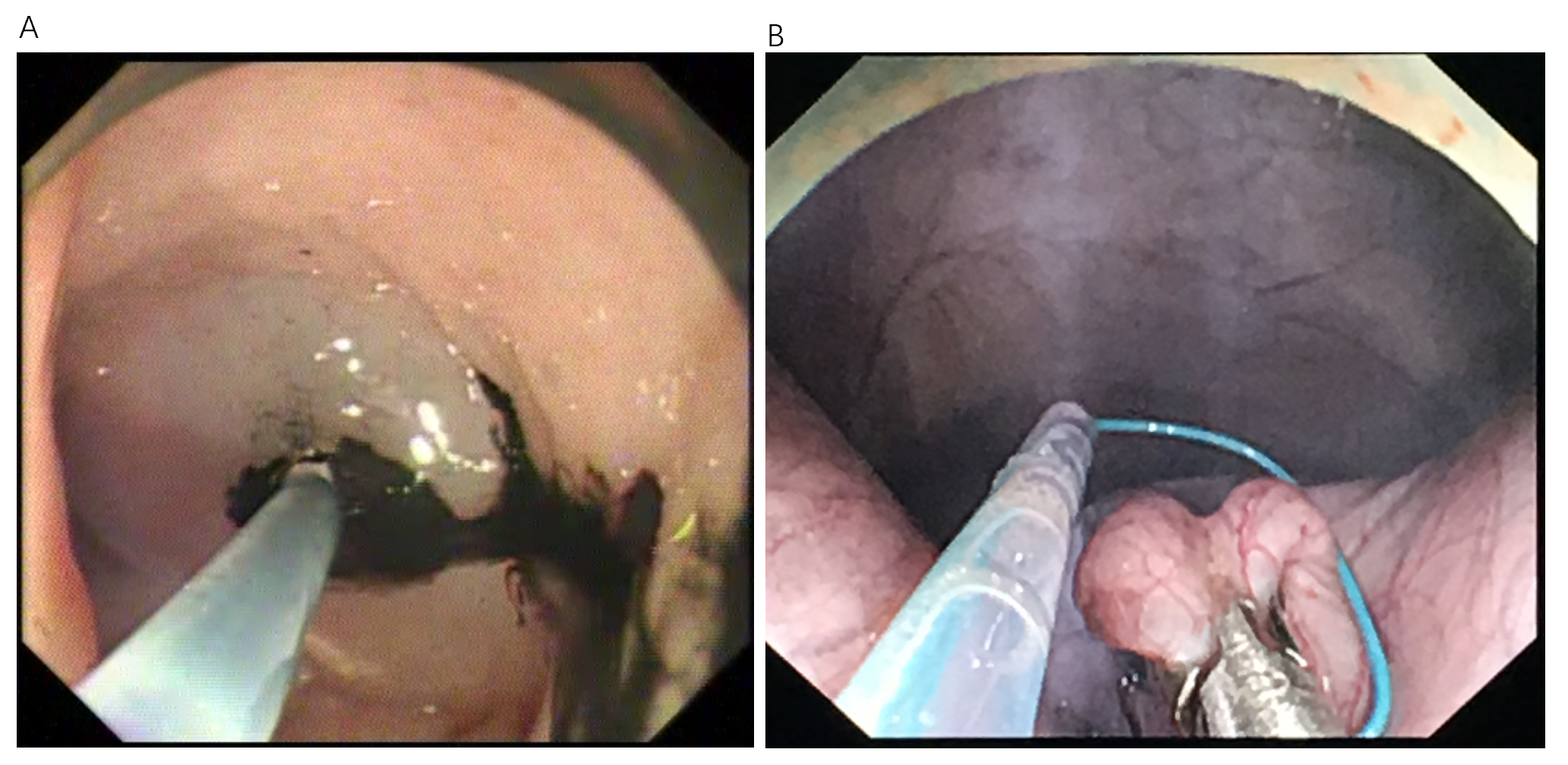 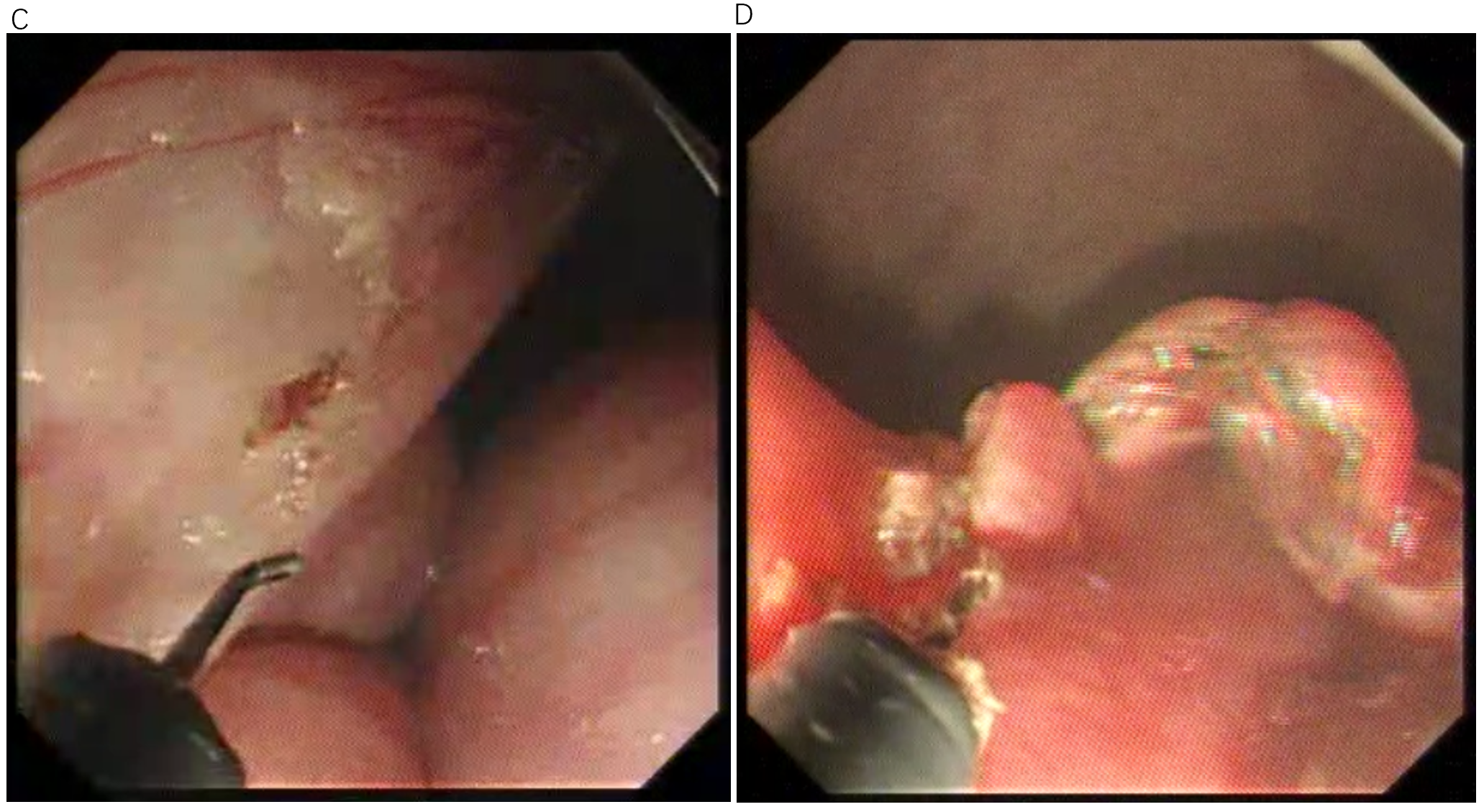 Figure 1 Peroral traction-assisted transanal natural orifice trans-anal endoscopic surgery sigmoidectomy followed by intracorporeal colorectal end-to-end anastomosis under trans-gastric endoscopic guidance. A: The anterior wall of the rectosigmoid colon was tattooed with India ink by submucosal injection; B: An endoloop was placed over the anti-mesenteric side of one colonic segment for traction; C: Dissection of the inferior mesenteric vessels; D: The mobilized rectosigmoid colon was exteriorized and transected trans-anally.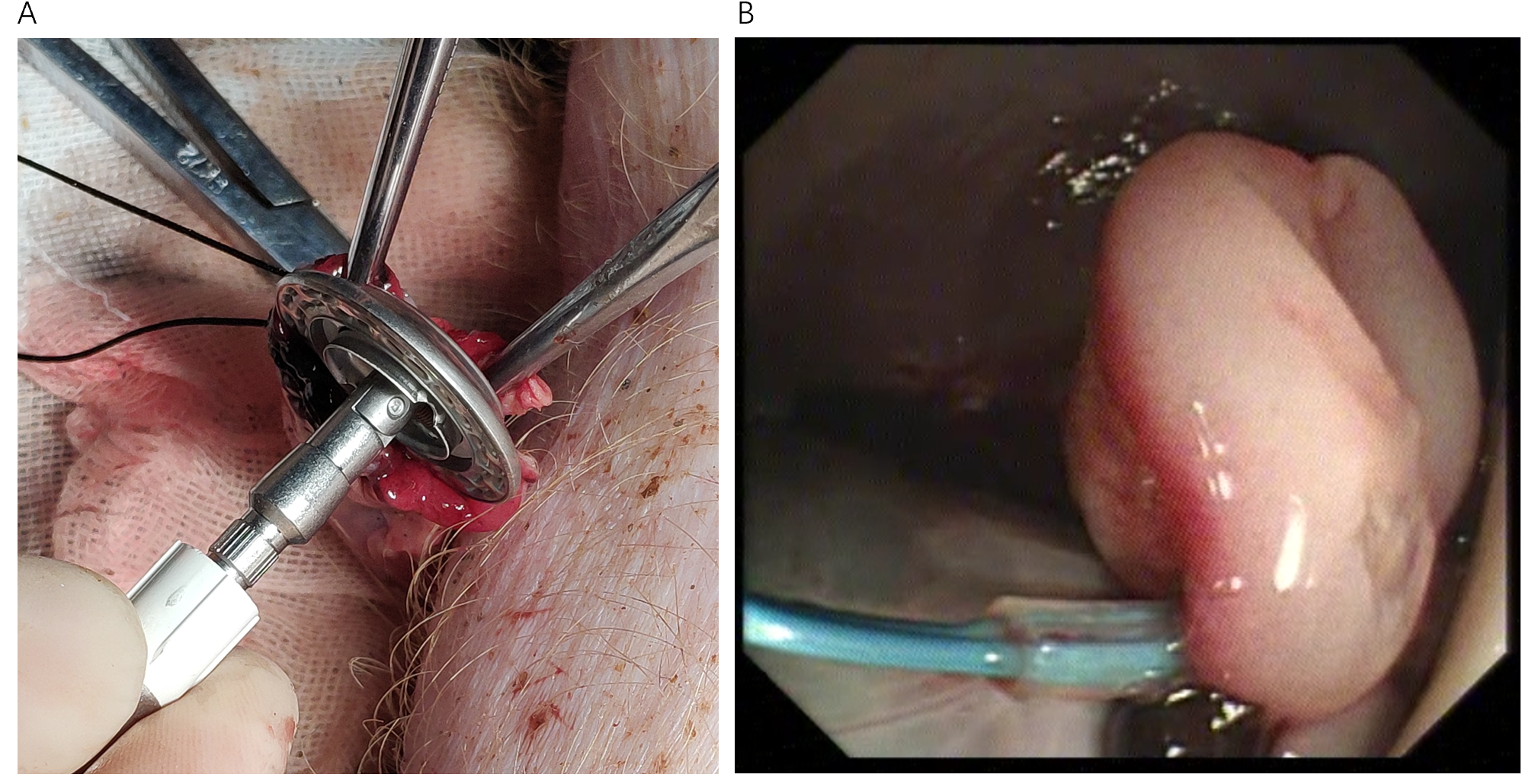 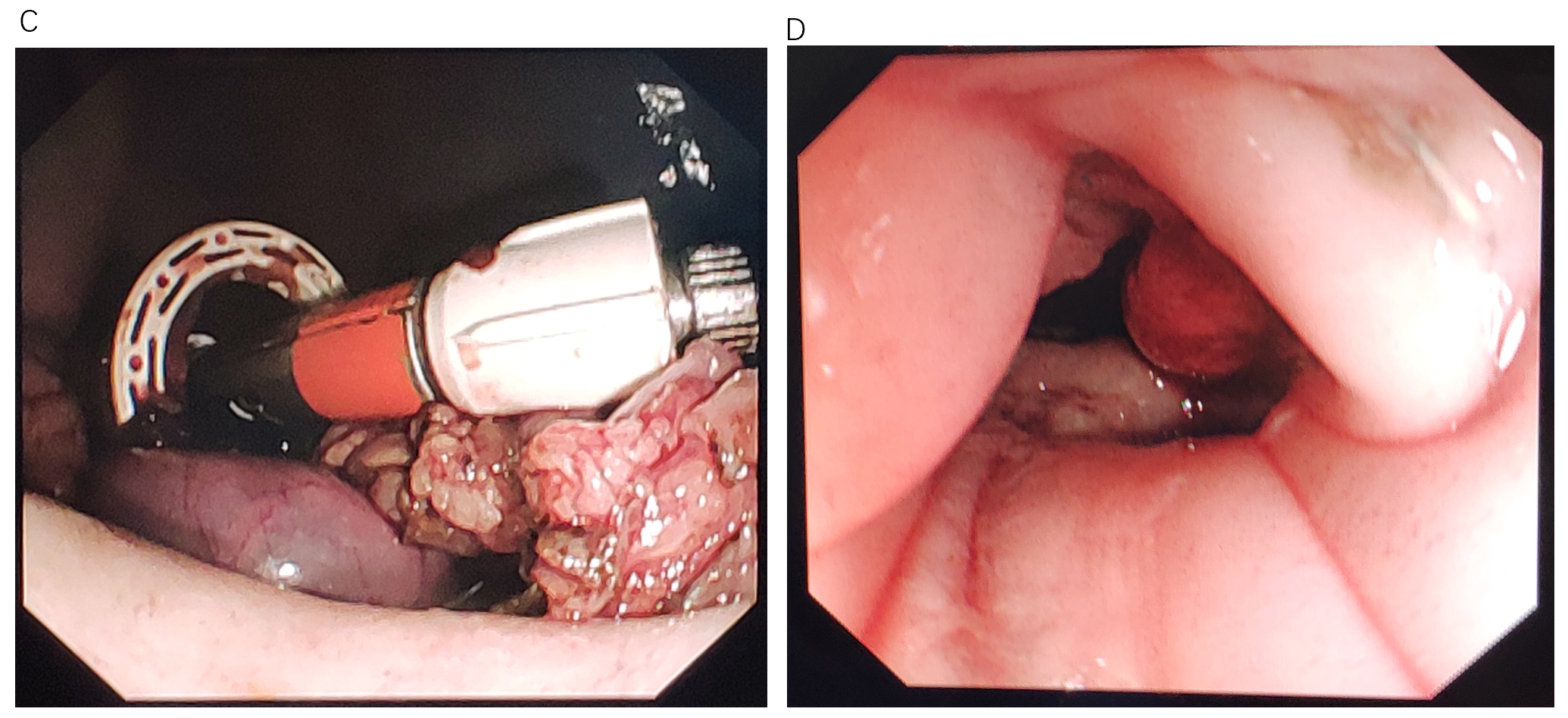 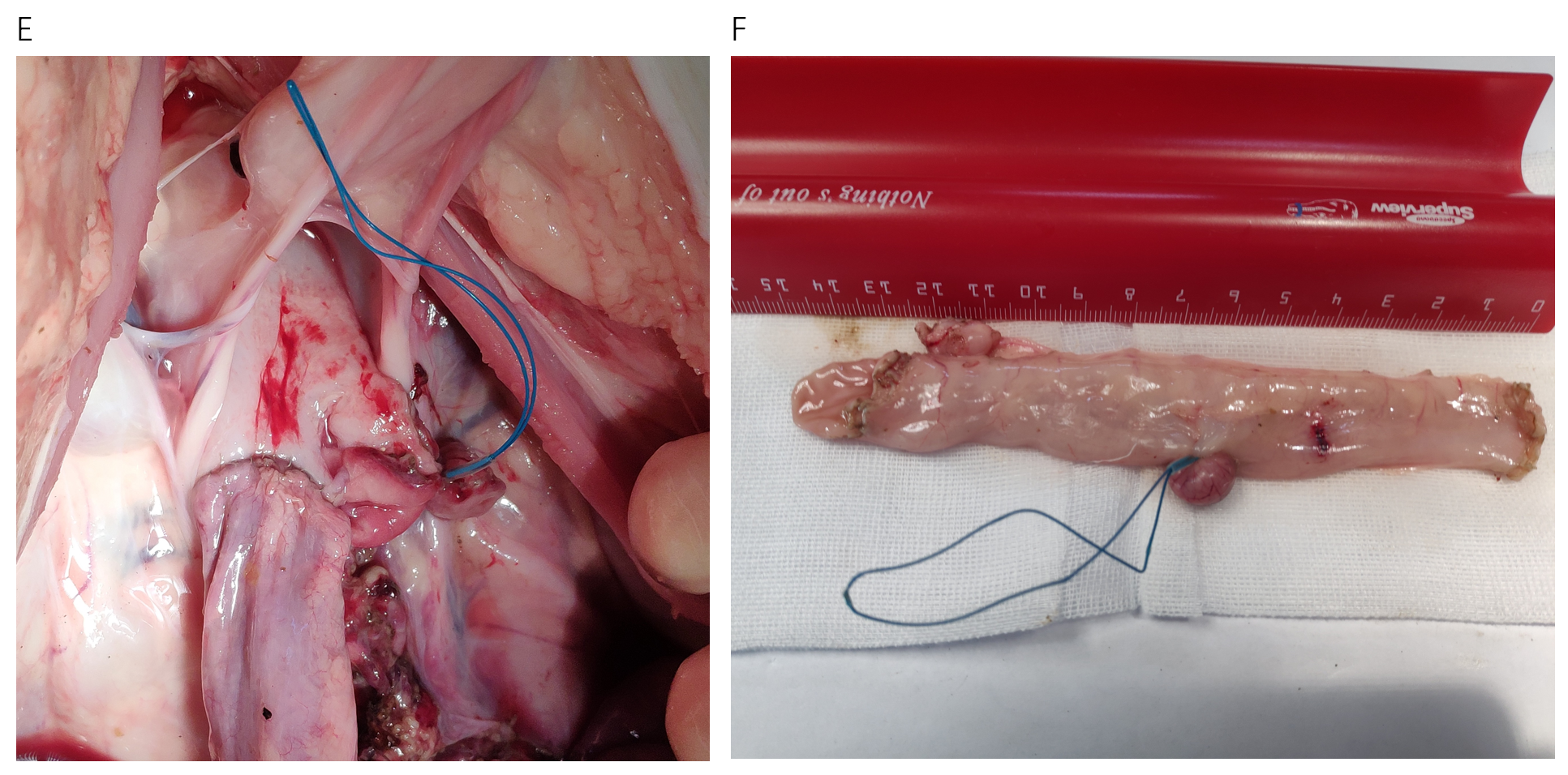 Figure 2 Peroral traction-assisted transanal natural orifice trans-anal endoscopic surgery sigmoidectomy followed by intracorporeal colorectal end-to-end anastomosis under trans-gastric endoscopic guidance. A: A purse-string suture was placed around the top of the open proximal colonic segment after a stapler anvil was inserted; B: An endoloop was used to ligate the lateral rectostomy by endoscopy; C: The anvil was used to approach the stapler with the assistance of a rigid grasper; D: Endoscopic observation of the colorectal anastomotic tissue ring; E: View via laparotomy of the lower abdomen and pelvis showing colorectal end-to-end anastomosis; F: The resected sigmoid colon specimen.Table 1 Results of the procedureAnimal No.RectosigmoidectomySpecimen length (cm)Duration (min)Anastomosis completeness1Success9259Complete2Success13217Uncomplete3Success7193Complete